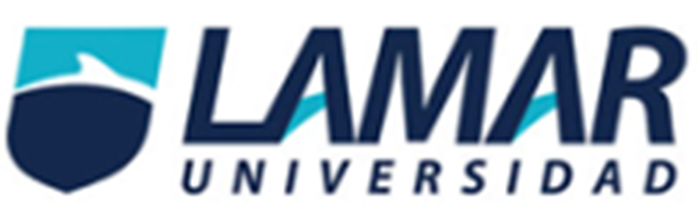 Juan Antonio Hinojosa RuizACTIVIDA 2 PARCIAL 2LME41671. ¿se definió la pregunta correctamente?Si, es muy especificó el querer encontrar la relación de EPT y el Tabaquismo2. ¿se especificó la condición que se estudia?Si, la relación de una enfermedad de base y un posible desencadenante3. ¿se especificó la edad de la población y escenario en el cual se realiza?Si, base la definición aceptada de EPT y los años de las publicaciones Búsqueda y selección de artículos1. ¿se especificó la estrategia utilizada para la búsqueda de artículos?Si, en base a criterios de inclusión y exclusión2. ¿se definieron a priori los criterios de elegibilidad de los artículos?No, se eligieron a posteriori, puesto que se eligieron artículos con experiencia previa3. ¿se evaluó la validez de los artículos incluidos?Si, puesto que se estudiaron a referencias y las referencias de las referencias paraValidar los estudios4. ¿fueron los artículos hechos al azar?No, se escogieron cuidadosamente5. ¿se identificaron los sesgos de los artículos incluidos?No los mencionan 6. ¿son los métodos lo bastantes explícitos para asegurar reproducibilidad?Si, por los criterios de inclusión y exclusión bien definidos7. ¿cuál fue el periodo de publicación evaluado?Se tomaron estudios desde 1975 a 20038. ¿se incluyeron meta análisis de diferentes lenguajes o solo inglés?Sí, no importaba la lengua en que fuese hecho el artículo o investigación incluida9. ¿fue el tamaño de la población suficiente?Sí, pero para este tiempo ya no sirve por los años en que se estudió10. ¿fue el tiempo del seguimiento suficiente para dar una conclusión de Valida?Si, fue un rango de 28 años para incluir los estudios pero para ahora ya no sirve Tendría que hacerse otra recopilación más actual11. ¿fueron los tratamientos o exposiciones similares?No se hizo investigación de tratamientos12. ¿se tiene información completa de los métodos utilizados en cada Estudio?No, solo se buscaba la relación y no se estudió a fondo el método de cada investigación13. ¿se tiene información de estudios no publicados?No, solo se incluyeron estudios publicados Extracción de datos1. ¿se realizó una extracción cuidadosa de datos?Si, se estimó el riesgo estimado son un IC de 95%2. ¿fueron entrenadas las personas encargadas de extraer los datos?No se menciono en el estudio si hubo capacitación3. ¿fueron los encargados de la extracción cegados a las fuentes y a losAutores?No se menciona si fueron cegados4. ¿fueron los resultados de los estudios de utilidad médica?Si, puesto que se afirmó que no existe relación directa de EPT y el tabaquismo5. ¿pueden los resultados del estudio ser aplicados clínicamente en el Manejo de los pacientes?Si, para descartar el tabaquismo como un factor de riesgo6. ¿cuáles son los beneficios daños y costos?No se menciona el daño o costos ni los beneficios del hallazgo Análisis Estadístico1. ¿se realizó una prueba de homogeneidad?Si, el método la prueba de chi al cuadrado (x 2 )2. ¿se utilizó el análisis de efecto al azar?No, se escogieron artículos específicos con criterios de inclusión3. ¿se proporcionaron los intervalos de confianza del estimado global?No se menciona claramente 4. ¿se determinaron los factores que más influenciaron el resultado?No, se especifican los factores5. ¿se hizo meta regresión?Si, el estudio era muy heterogéneo